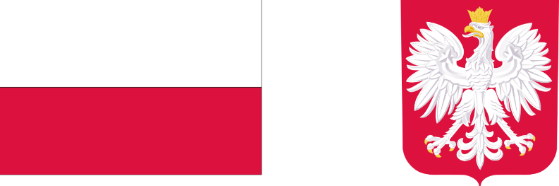 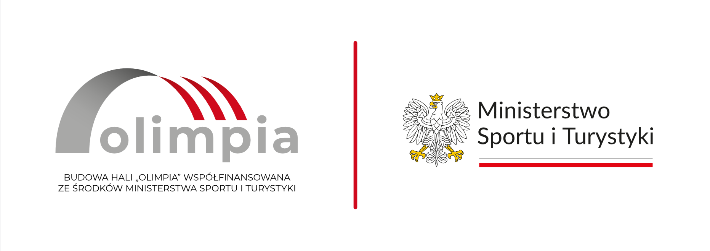 Tytuł projektu/ Project nameBudowa boiska wielofunkcyjnego wraz z zadaszeniem o stałej konstrukcji przy Szkole Podstawowej w Chrustowie Skrócony opis / Project summaryProjekt budowy boiska wielofunkcyjnego wraz z zadaszeniem o stałej konstrukcji obejmuje: budowę zadaszenia boiska wielofunkcyjnego o powierzchni pola gry do 500 m², budowę boiska wielofunkcyjnego o powierzchni pola gry do 500 m², budowę zaplecza sanitarno – szatniowego o powierzchni 100 m² lub więcej, zakup strzelnicy laserowej. Nazwa beneficjenta/ Beneficiary name, PartnerGmina ObornikiFundusz/ FundProgram Olimpia – Program budowy przyszkolnych hal sportowch na 100-lecie pierwszych występów reprezentacji Polski na Igrzyskach Olimpijskich Źródło dofinansowaniaMinisterstwo Sportu i Turystyki Wartość projektu (w zł, dla projektów EWT w euro)/Total project value (PLN, for ETC projects EUR)3 418 170,00 PLNWydatki kwalifikowalne (w zł, dla projektów EWT w euro)/Total eligible expenditure (PLN, for ETC projects EUR) 3 418 170,00 PLNWartość dofinansowania (unijnego i krajowego w zł, dlaprojektów EWT w euro)/ Amount of EU co-financing (PLN, forETC projects EUR)2 000 000,00 PLNPoziom dofinansowania w procentach (w %)58,50 %Data rozpoczęcia realizacji projektu/ Project start date25.07.2023Data zakończenia realizacji projektu/ Project end date31.12.2024Cel projektu/ Project thematic objectiveCelem zadania jest poprawienie jakości infrastruktury edukacyjnej, co będzie miało pozytywny wpływ na zdrowie i rozwój psychofizyczny osób korzystających z obiektu. Budowa sali przczyni się również do urozmaicenia lekcji wychowania fizycznego, gdyż obecnie nie ma możliwości realizacji wielu atrakcyjnych dla dzieci form aktywności fizycznych, szczególnie zimą oraz jesienią, kiedy warunki atmosferyczne nie pozwalają na bezpieczne gry i zabawy na dworze. 